Stolen Dogs!!!Please Help!!!$$1500 REWARD$$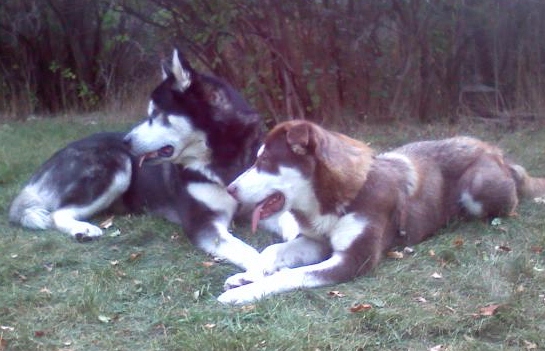 Two Giant Alaskan Malamutes stolen from Ukiah, CA on 6/29.  Suspects: two males, 18-25, driving an older RV and a 2000s black Nissan Frontier. Sightings:  (positive) and  (possibly). Could be anywhere in CA or beyond by now. Large reward, no questions asked, for the return of my dogs.  My black&white male is 160lbs and the red/brown&white female is 120lbs; they are people-friendly, but unsafe with small animals. I am heartbroken, please help!  Call Dan with ANY info:  (605) 645-6248